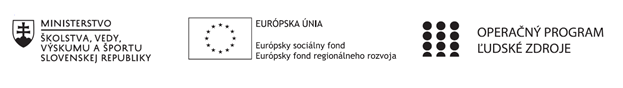 Správa o mimoškolskej činnostiPríloha: Prezenčná listina z mimoškolskej činnosti.Prioritná osVzdelávanieŠpecifický cieľ1.2.1. Zvýšiť kvalitu odborného vzdelávania a prípravy reflektujúc potreby trhu práce PrijímateľTrnavský samosprávny krajNázov projektuPrepojenie stredoškolského vzdelávania s praxou v Trnavskom samosprávnom kraji 2Kód projektu  ITMS2014+312011AGY5Názov školyStredná odborná škola technická Galanta -Műszaki Szakközépiskola GalantaNázov mimoškolskej činnostiKrúžok bez písomného výstupu: Počúvanie s porozumením v anglickom jazykuDátum uskutočnenia 
mimoškolskej činnosti9.6.2022Miesto uskutočnenia 
mimoškolskej činnostiStredná odborná škola technická Galanta -Műszaki Szakközépiskola Galanta Esterházyovcov 712/10, 924 34 Galanta - miestnosť/učebňa: 1/4Meno lektora mimoškolskej činnostiMgr. Monika CzanikováOdkaz na webové sídlo 
zverejnenej správywww.sostechga.edupage.org www.trnava-vuc.skHlavné body, témy stretnutia, zhrnutie priebehu stretnutia: Téma nášho stretnutia má názov: What kind of student are you? – Aký si študent? Na začiatku stretnutia podľa plánu študenti s danými výrazmi kládli otázky – napr. Kedy sa ráno vstáva? Aké má priemerné známky?, atď. V dnešnej nahrávke sme vypočuli inštrukcie ku kvízu. Študenti majú dať pozor na otázky a možné odpovede, z ktorých majú vybrať tie správne podľa seba. Tie odpovede nikto nebude skontrolovať. Šesť otázok sme mohli vypočuť – ako napríklad: Kedy spraví študent domácu úlohu? Kde sedí študent v triede? Podľa toho, z koľkých mal študent najviac odpovedí  - napr. a, b alebo c, dostal vyhodnotenie. Podľa A, je usilovný študent, podľa B je priemerný žiak, a podľa C je pravdepodobný, že nedokáže ukončiť štúdium podľa týchto otázok.So študentami som tiež spravila tento krátky kvíz (ešte pred predstavením vyhodnotenia). Každý bol spokojný s výsledkami. Hlavné body, témy stretnutia, zhrnutie priebehu stretnutia: Téma nášho stretnutia má názov: What kind of student are you? – Aký si študent? Na začiatku stretnutia podľa plánu študenti s danými výrazmi kládli otázky – napr. Kedy sa ráno vstáva? Aké má priemerné známky?, atď. V dnešnej nahrávke sme vypočuli inštrukcie ku kvízu. Študenti majú dať pozor na otázky a možné odpovede, z ktorých majú vybrať tie správne podľa seba. Tie odpovede nikto nebude skontrolovať. Šesť otázok sme mohli vypočuť – ako napríklad: Kedy spraví študent domácu úlohu? Kde sedí študent v triede? Podľa toho, z koľkých mal študent najviac odpovedí  - napr. a, b alebo c, dostal vyhodnotenie. Podľa A, je usilovný študent, podľa B je priemerný žiak, a podľa C je pravdepodobný, že nedokáže ukončiť štúdium podľa týchto otázok.So študentami som tiež spravila tento krátky kvíz (ešte pred predstavením vyhodnotenia). Každý bol spokojný s výsledkami. Vypracoval (meno, priezvisko)Mgr. Monika CzanikováDátum9.6.2022PodpisSchválil (meno, priezvisko)Ing. Beáta KissováDátum9.6.2022Podpis